Trin 4 HandleplanSkemaet er inspireret af skabelonen fra: https://samfundsansvar.dk/csr-strategi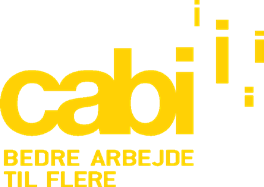 FokusområdeAmbitions- niveauKonkrete målSådan måler vi detDeadlineAktivitet der under- støtter målAnsvarlig